PIP-II BTL Collimators Quality Control PlanDocument number: PIP-II-Doc-xxxxScope of Quality Control (QC) Plan The delivery of the BTL Collimators to the PIP-II Project resides under WBS #121.05.02 (Transfer Line / Beam Absorber).  BTLBA will deliver two beamline collimators capable of removing up to 1% halo in both the H & V plane of the distribution at the injection foil location for Booster injection.  Figure 1.1 and 1.2 give the base of the horizontal and vertical collimator respectively.    The collimators will be fabricated and assembled at Fermilab.   This Quality Control plan covers the specific QC efforts required to ensure the collimators meets Project specifications and is delivered for installation on time and within budget.  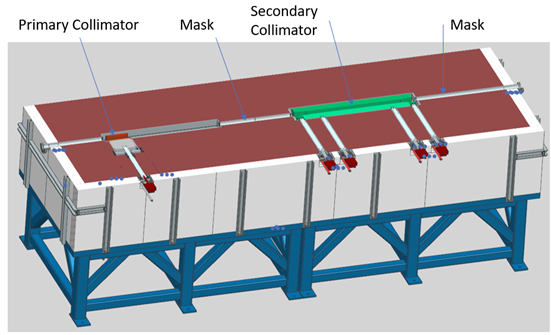 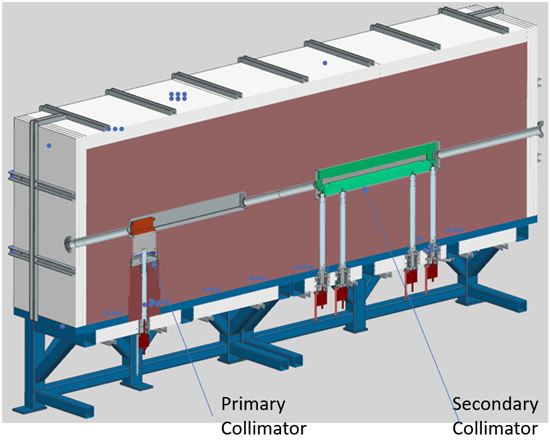 Figure 1.2 The base of the vacuum chamber –Horizontal(left) and vertical(right) collimators.2.0 QC Test and Measurements3.0 Requirements TraceabilityThe Physics Requirements Specification (PRS) document (Teamcenter #: ED0010235) links the Technical Requirements Specification (TRS) document (Teamcenter #: ED0011431) to the design of the collimators, i.e. the design shall address the elements in the TRS which has requirements flowing down from the PRS. Interface Specification Document (ISD) (Teamcenter #: ED0016674). contain the information necessary to define all of the external interfaces for the given system.The requirements traceability occurs in many ways, such as MARS simulations and ANSYS simulations to ensure that the design of the collimator components fulfill their functions. 4.0 Travelers, Procedures, and ChecklistsA general traveler will be prepared to capture all the QC measurements (includes vendor QC reports) and will address the following items:Identification of the list of critical dimensions and tolerances as per the final drawing package given to the vendor.Torque specifications for the bolted assembliesSpecifications for Belleville washers including quantity and orientationMaterial certification and verification requirements5.0 Acceptance Tests & Criteria The vendor provided QC reports will be verified by FNAL personnel against the production drawings and any other procedural documentation supplied by FNAL. The documents such as MSDS and material certifications provided by the vendor will also be verified by FNAL.6.0 In-process monitoring and measurement activities7.0 Verification Plans: Methods & ActivitiesThe QC reports and other related documents such as material certs and checklists and procedures provided by the vendor will be reviewed and verified by FNAL. FNAL personnel will also work to ensure that the results are consistent with the FRS and TRS. 8.0 Deliverable Documentation and RecordsThe deliverables will include the QC measurement documents and reports, installation/fabrication procedures. Any MSDS (Material Safety Data Sheets) from the vendor.9.0 Associated EquipmentAll equipment and tooling associated with the fabrication of the collimators will be designed and manufactured by the . At this point, no special tooling/fixturing is anticipated as required.10.0 Calibrations PlansAll equipment and tooling associated with the fabrication of the collimators used by the vendor should be calibrated and this information shall be included in the QC reports from the vendor.11.0 Traceability RequirementsThe Teamcenter drawing parts number assigned for each component shall be stamped on the part or by some labeling means. This is more critical for the Jaws and the  . Information pertaining to this process shall be provided by 12.0 Training and QualificationThe collimators will not need any specialized training or qualification, since many of the collimators at Fermilab have been made here 13.0 Planned Partner and Vendor Communication & Visits14.0 Control of Nonconformances Any nonconformances identified will be documented and communicated to the Project Managers. These discrepancies will be reported to the vendor for corrective actions and the nonconforming device shall be returned. Any nonconformance identified by the vendor that will result in schedule delays shall be reported to FNAL as soon as possible and documented via a Discrepancy Report per the PIP-II Nonconformance Handling Procedure. 15.0 Transportation/ShippingThe collimators assembly transportation should be handled with care in order to ensure that the components do not dislodge during transportation from the vendor to FNAL. There are no other shipping constraints identified at this time. 16.0 Risk Analysis DocumentationThe Engineering Risk Assessment document  as required by the Fermilab Engineering Manual has been completed. The thermal design document  addresses the design considerations and TRS.  Document ReviewsDocument ReviewsDate ReviewedOriginatorMeiqin XiaoxxxxContributorVladimir Sidorov xxxxPeer ReviewerTom DiGraziaxxxxPeer ReviewerxxxxPeer ReviewerxxxxPeer ReviewerxxxxApproverIoanis KoubanisRevision HistoryRevision HistoryRevision HistoryRevision HistoryAuthorVersionRevision Date Description of ChangeMeiqin Xiao1.0Xx/xx/xxNew Document